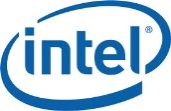 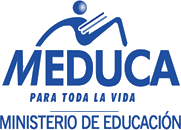 Su Meta cognición  acerca del curso es muy importante para nosotros. Por favor, responda las siguientes preguntas que nos ayudarán a evaluar y mejorar el curso. 22-10-13                             Fecha:  lunes, 28 de octubre de 2013Lo qué seLo que quiero saber Lo que aprendí Sé cómo utilizar un correo electrónico y como ir a un sitio Web.Quiero saber cómo utilizar el correo electrónico y el sitio Web en el desarrollo de la clase.Aprendí como utilizar de manera efectiva el correo electrónico y a abrir un sitio Web y como guardar documentos en Drive.